Early Pupil Friendly Reading Targets- Finding and Using Information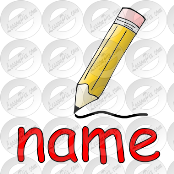 I can read my own name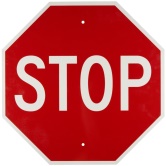 I can read  words in  and outside school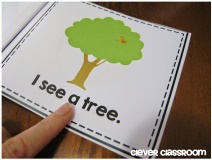 I can find  words in a book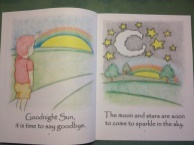 I can use page numbers to find information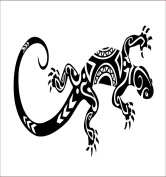 I can make links with what I read and what I already knowI can read my own nameI can read  words in  and outside schoolI can find  words in a bookI can use page numbers to find informationI can make links with what I read and what I already knowI can read my own nameI can read  words in  and outside schoolI can find  words in a bookI can use page numbers to find informationI can make links with what I read and what I already knowI can read my own nameI can read  words in  and outside schoolI can find  words in a bookI can use page numbers to find informationI can make links with what I read and what I already knowI can read my own nameI can read  words in school and outsideI can find  words in a bookI can use page numbers to find informationI can make links with what I read and what I already know